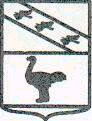 Администрация города ЛьговаКурской областиПОСТАНОВЛЕНИЕот 30.05.2017г      № 652Об определении стоимости набора продуктовдля двухразового питания участников смены лагерятруда и отдыха с дневным пребыванием МО "Город Льгов"    В соответствии с Федеральным законом от 24 июля 1998т года    №124-ФЗ "Об основных гарантиях прав ребенка в Российской Федерации", постановлением Администрации Курской области от 08.02.2017 г.   № 85-па "Об определении средней стоимости путевки в загородные стационарные оздоровительные лагеря Курской области и стоимости набора продуктов для двухразового питания детей в оздоровительных лагерях с дневным пребыванием в 2017 году", Уставом МО "Город Льгов" и в целях обеспечения оздоровления, отдыха и занятости детей в каникулярное время, приобретения трудовых навыков,  профилактики безнадзорности и правонарушений среди несовершеннолетних Администрация города Льгова  Курской области ПОСТАНОВЛЯЕТ:    1. Определить стоимость набора продуктов для двухразового питания участников смены лагеря труда и отдыха с дневным пребыванием из расчета 120.0 рублей в день на одного участника смены. Расчет стоимости одной путевки в лагерь труда и отдыха с дневным пребыванием производится на 18 рабочих дней смены, что составляет 2160 рублей.    2. Начальнику управления финансов Администрации города Льгова (В.А. Кожемякина) выделить из бюджета МО "Город Льгов" необходимые денежные средства для проведения  лагеря труда и отдыха с дневным пребыванием на 10 участников смены.    3. Контроль и ответственность за исполнением данного постановления возложить на заместителя Главы Администрации города Льгова И.П. Газинского.    4. Постановление вступает в силу со дня его подписания.Глава города                                                                Ю.В. Северинов